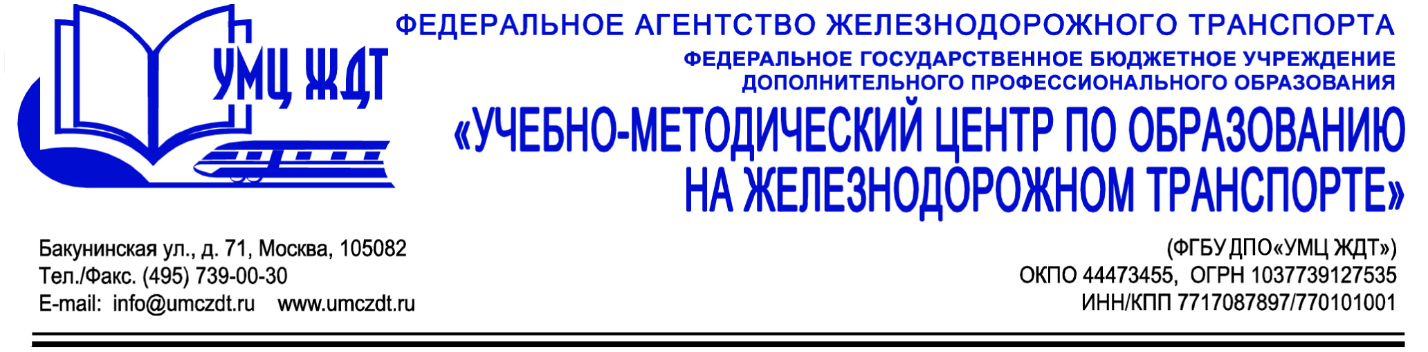  Учебно-тематический планДополнительная профессиональная программа (профессиональная переподготовка)Физическая культура в образовательной организациив условиях реализации ФГОСНаименование разделов, модулей, тем Всего часов Лекции Самостоятельная работа Тип контроляМодуль 1. Нормативно-правовая базаМодуль 1. Нормативно-правовая базаМодуль 1. Нормативно-правовая базаМодуль 1. Нормативно-правовая базаМодуль 1. Нормативно-правовая базаГосударственная политика РФ в сфере образования721260ТестМодуль 2. Психолого-педагогическийМодуль 2. Психолого-педагогическийМодуль 2. Психолого-педагогическийМодуль 2. Психолого-педагогическийМодуль 2. Психолого-педагогическийОсновы педагогической деятельности.72 12 60 Тест Основы возрастной психологии72 12 60 Тест Модуль 3. Предметная деятельностьМодуль 3. Предметная деятельностьМодуль 3. Предметная деятельностьМодуль 3. Предметная деятельностьМодуль 3. Предметная деятельностьАнатомия 20 4 16 Тест Физиология204 16 ТестФизиология физического воспитания и спорта204 16 ТестТеория и методика физической культуры20416Учебный проектТеория спорта20416ТестМенеджмент физической культуры и спорта20416ТестИстория физической культуры20416ТестБиомеханика20416ТестСпортивная метрология20416ТестСпортивные сооружения20416ТестИКТ-компетентность учителя физической культуры20416ТестЛечебная физическая культура20416ТестТеория и методика обучения базовым видам физкультурно-спортивной деятельности561838ТестМодуль 4. СтажировкаМодуль 4. СтажировкаМодуль 4. СтажировкаМодуль 4. СтажировкаМодуль 4. СтажировкаСтажировка60456Отчеты Модуль 5. Итоговая аттестацияМодуль 5. Итоговая аттестацияМодуль 5. Итоговая аттестацияМодуль 5. Итоговая аттестацияМодуль 5. Итоговая аттестацияИтоговый экзамен28424ЭкзаменИтого часов 60090510